Контрольные вопросы по теме «Табличный редактор»Выберите правильные имена столбцов Excel: 	а) А		б) АП		в) КN			г) УNВыберите ячейки с абсолютными адресами		а) А1		б) $А1		в) А$1		г) $А$1Выберите ячейки с относительными адресами		а) А1	б) $А1		в) А$1		г) $А$1Для того, чтобы сложить содержимое ячеек А1,А2, А3, А4, А5, А6, А7 в строку ввода можно ввести:					а) =СУММ (А1,А2,А3,А4,А5,А6,А7)	б) СУММ (А1:А7)в) =А1+А2+А3+А4+А5+А6+А7		г) =СУММ (А1;А2;А3;А4;А5;А6;А7)Выберите верную ссылку на диапазон ячеек:а) А1;В5		б) А1 – В5	в) А1:В5	г) А1 х В5Выберите существующий в Excel тип данных 	а) числовой	б) литературный		в) формула		г) денеженыйВ ячейке F15 записана формула: =А12*5. Ее скопировали в ячейку F16. Какой вид будет иметь формула в ячейке F16?=А12*5=А12*6=А13*5=А13*6В ячейке С8 записана формула: =В9+19. Ее скопировали в ячейку  С9. Какой вид будет иметь формула в ячейке С9?=В10+19=В10+20=В9+19=В9+20Ввод формул в ячейку начинается со знакаплюсминусравноумножитьВыберите существующий в Excel формат данных 	а) числовой	б) литературный		в) формула		г) денежныйЗнак $ в формуле обозначает денежную единицу;абсолютную ссылку на ячейку;смешанную ссылку на ячейку;математический знак.Упорядочивание данных по возрастанию называется:а) фильтрацией	б) сортировкой 	в) консолидацией	г) форматированиемОтображение данных, удовлетворяющих условию, называется:а) фильтрацией	б) сортировкой 	в) консолидацией	г) форматированиемДанные, преобразованные в следующую запись  в ячейке означают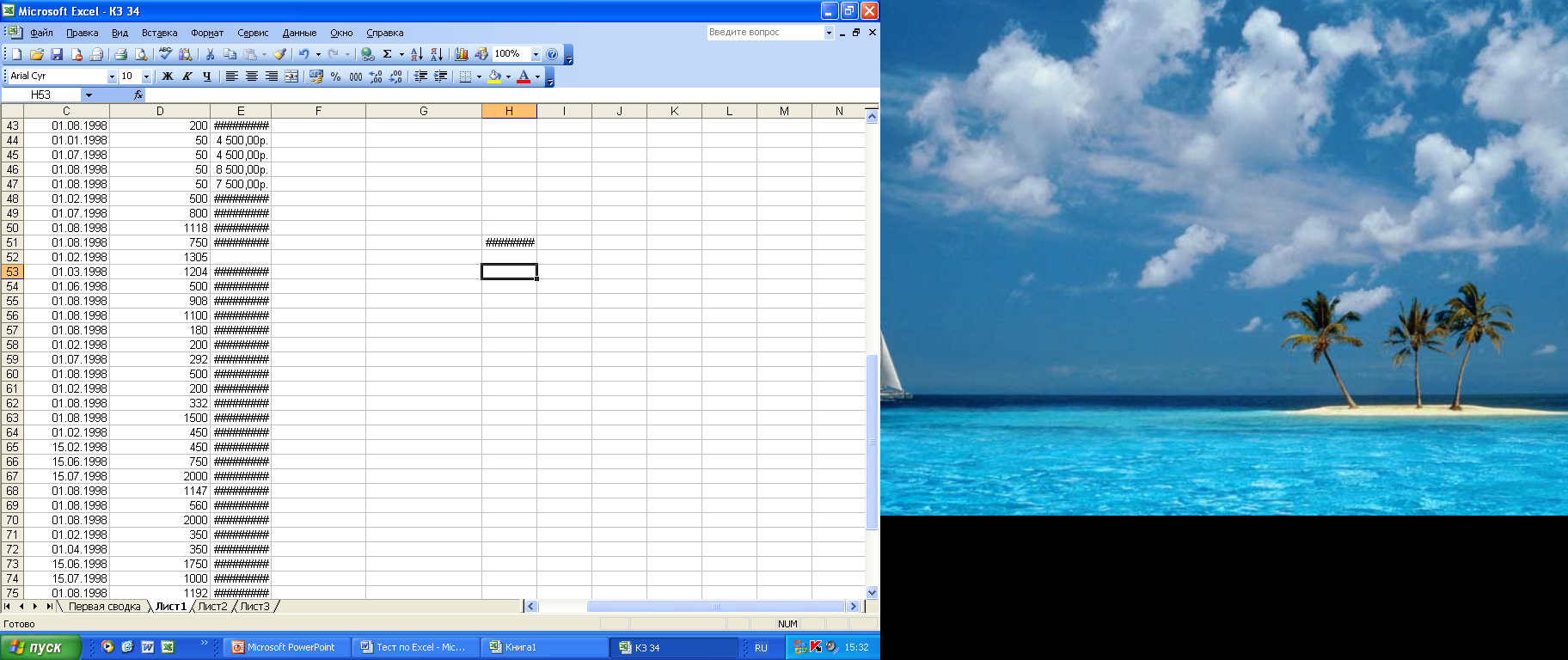 а) данные не помещаются в ячейкуб) неверный формат в ячейкев) неверная ссылка на формулуг) в формуле имеется попытка деления на ноль.Данные, преобразованные в следующую запись  в ячейке означают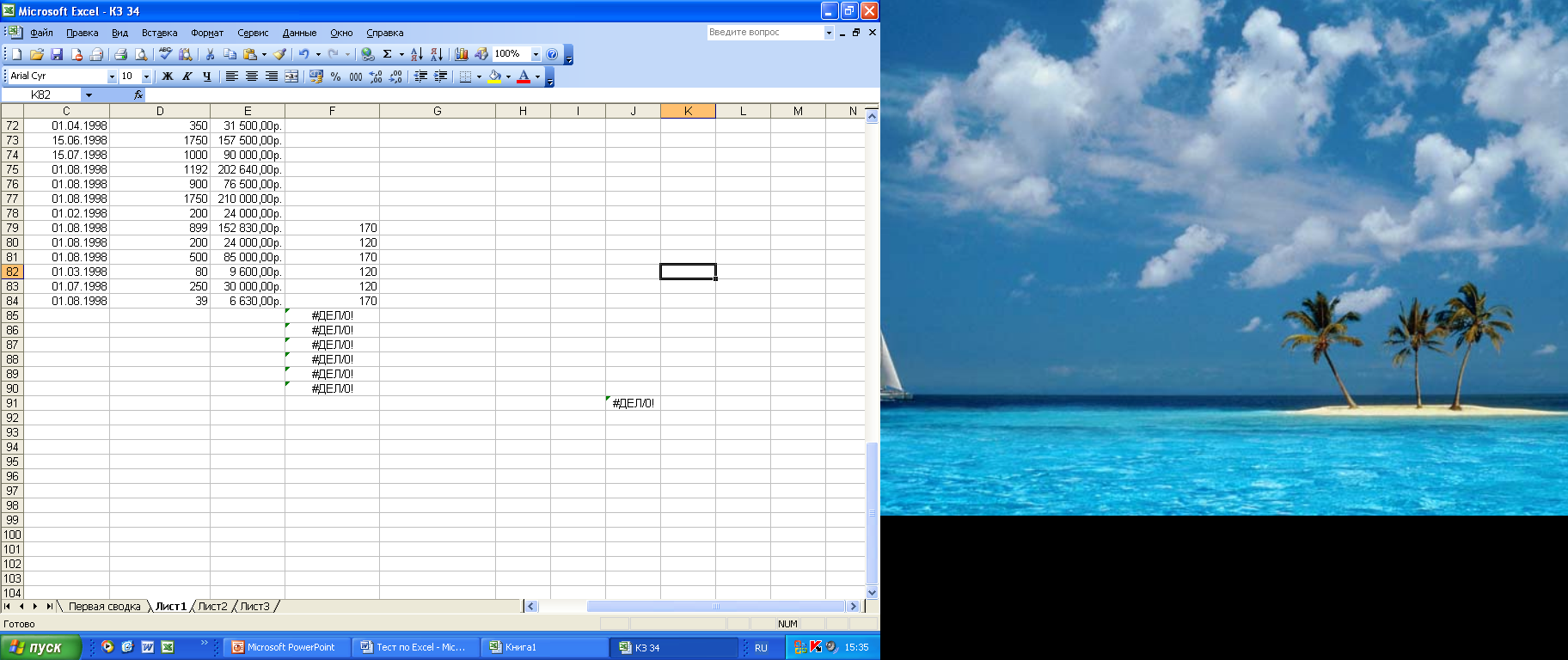 а) данные не помещаются в ячейкуб) неверный формат в ячейкев) неверная ссылка на формулуг) в формуле имеется попытка деления на ноль.